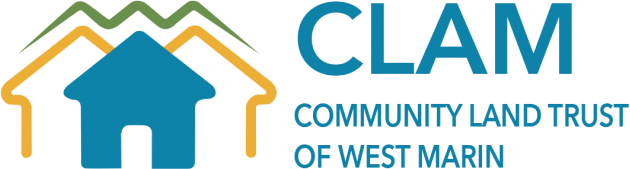 RENTAL APPLICATIONReturn completed application to:PO Box 273 – Point Reyes Station – CA – 94956CLAM office is in the Creamery Building in Pt. Reyes Station at 11431 Highway 1, Suite #12. Email: info@clam-ptreyes.orgApplicant’s full name	Phone #	DOB	Email	Total number of adults	Total number of children living with you under the age of 18	Names and relations of all other applicants	How did you hear about this rental opportunity? Please be specific. 	RENTAL HISTORYCurrent Address	City	State	Zip	Current Landlords Name	Landlords Phone #	How long at this address	Reason for leaving	Previous Address	City	State	Zip	Previous Landlords Name	Phone #	How long at this address	Reason for leaving	Rental subsidyAre you currently or have you received Section 8 or other rental subsidy? Yes 	No 	 If it has been terminated, please explain the circumstances.DisplacementAre you in danger of immediate displacement through no fault of your own? Yes 	No 	 If yes, please explain.EMPLOYMENT HISTORYPresent Employer	Position	How long at job	Monthly household Income (gross) 	Other income/source (please explain) 	Please attach a copy of a recent paystub or other documentation to verify income. Use self-employment certification form if self-employed, or for under-the-table income. If unsure what documentation to include email ruth@clam- ptreyes.org. Application will be considered incomplete without income documentation and will not be added to wait list until complete.PERSONAL INFORMATIONDo you have pets? Yes 	No 	Please specify 	Do you smoke? Yes 	No 	Have you ever: Filed for bankruptcy? Yes 	No 		 Been Evicted? Yes 	No 		Been convicted of a crime? Yes 	No 	 Explain any “yes” listed above:Auto Yr	Make	Model	State/License Plate #	Do you own or co-own any real estate property? Are your open to a home share situation?Other References (anyone who can speak to your ability to be a good tenant)Name	Yrs. Known	Relationship	Phone #	Name	Yrs. Known	Relationship	Phone #	I CERTIFY that answers given herein are true and complete to the best of my knowledge. I authorize investigation of all statements contained in this application for tenant screening as may be necessary in arriving at a tenant decision, I understand that the landlord may terminate any rental agreement entered into for any misrepresentations made above.Applicant: 	Date: 	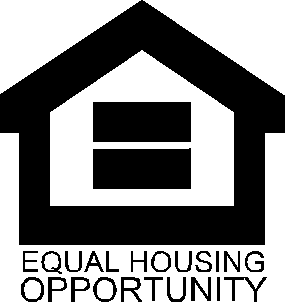 SignatureCo-applicant: 	Date: 	SignatureIn Marin County, your fair housing rights are protected by state and federal laws which say that no one may be denied the right to rent a home on the basis of their race or color, national origin, religion, sex, family status, or disability